金沢市子ども会連合会高校生リーダー＆少年委員企画！！（宿泊研修会）わくわくフェスティバル　2023in　KANAZAWA募集要項テーマ　ドキドキ！！脱出島　〜無人島から脱出せよ〜目　的　参加者同士の交流を深め、わくわくした冒険を楽しもう！対　象　小学校5～6年生　＊子ども会安全共済会に加入していること！定　員　30名程度（先着順）日　時　2023年9月16日(土)～17（日）場　所　キゴ山ふれあい研修センター 青少年交流棟　金沢市小豆沢町ヲ４　TEL 229－0583集　合　16日（土）13：30　受付	長土塀青少年交流センター2Ｆ　14：00出発解　散　17日（日）15：30頃　長土塀青少年交流センター着・解散参加費　1,500円　＊当日集金します　　持ち物　活動に適した服装、内履き、保険証の写し、マスク（必要な人）、タオル、　　　　　筆記用具、エプロン、バンダナ、常備薬、その他必要だと思われる物※ゲームなど活動に不要な物は持ってこないで下さい。備　考　体調不良の場合は参加しないようにしてください。日　程　＊詳しい内容は来てからのお楽しみ！　中学生、高校生と一緒に楽しもう！＜問い合わせ＞　金沢市子ども会連合会　金沢市長町3-3-3（長土塀青少年交流センター2F）TEL:261-8300 　FAX:234-2997 　e-mail:k.child@alto.ocn.ne.jp申込書わくわくフェスティバル2023参加します。応募締め切り　　2023年8月16日(水)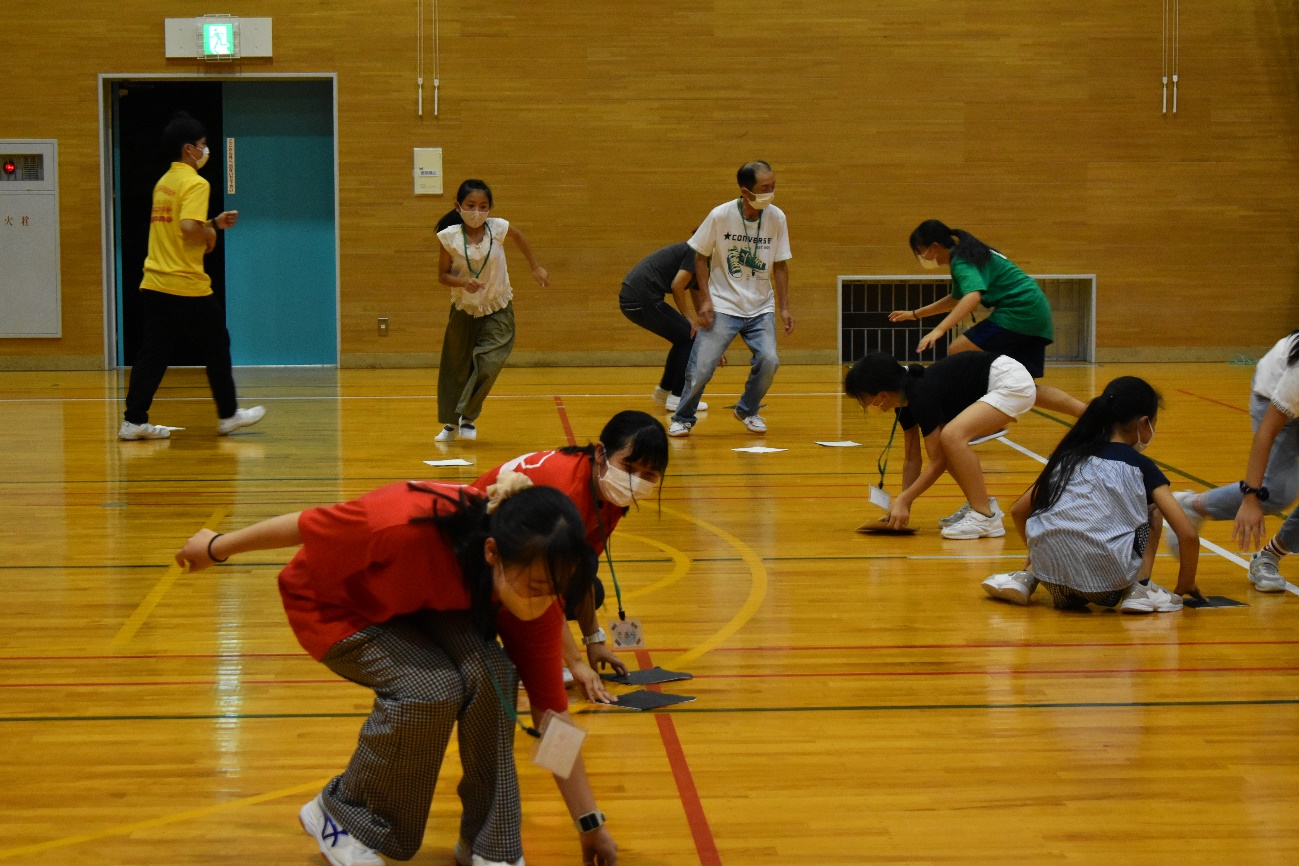 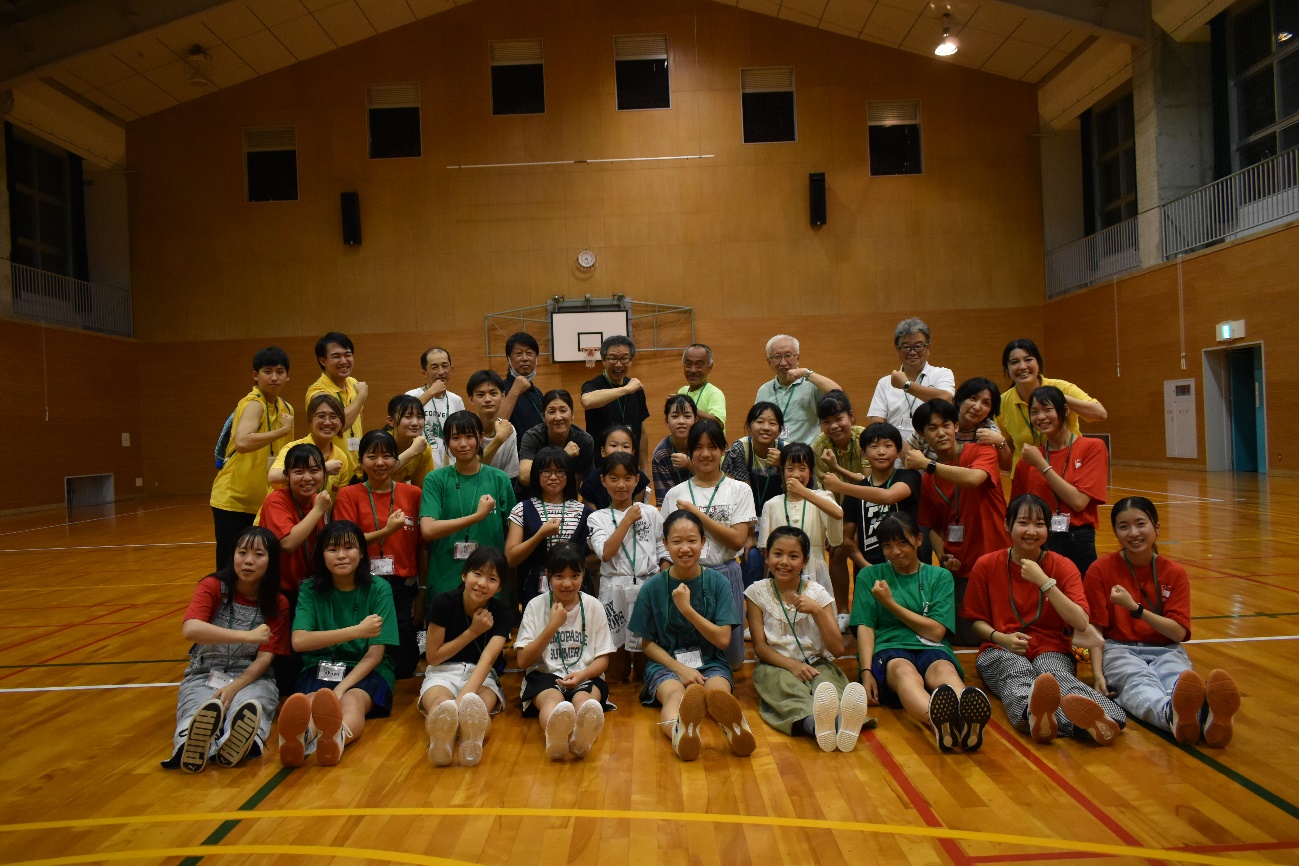 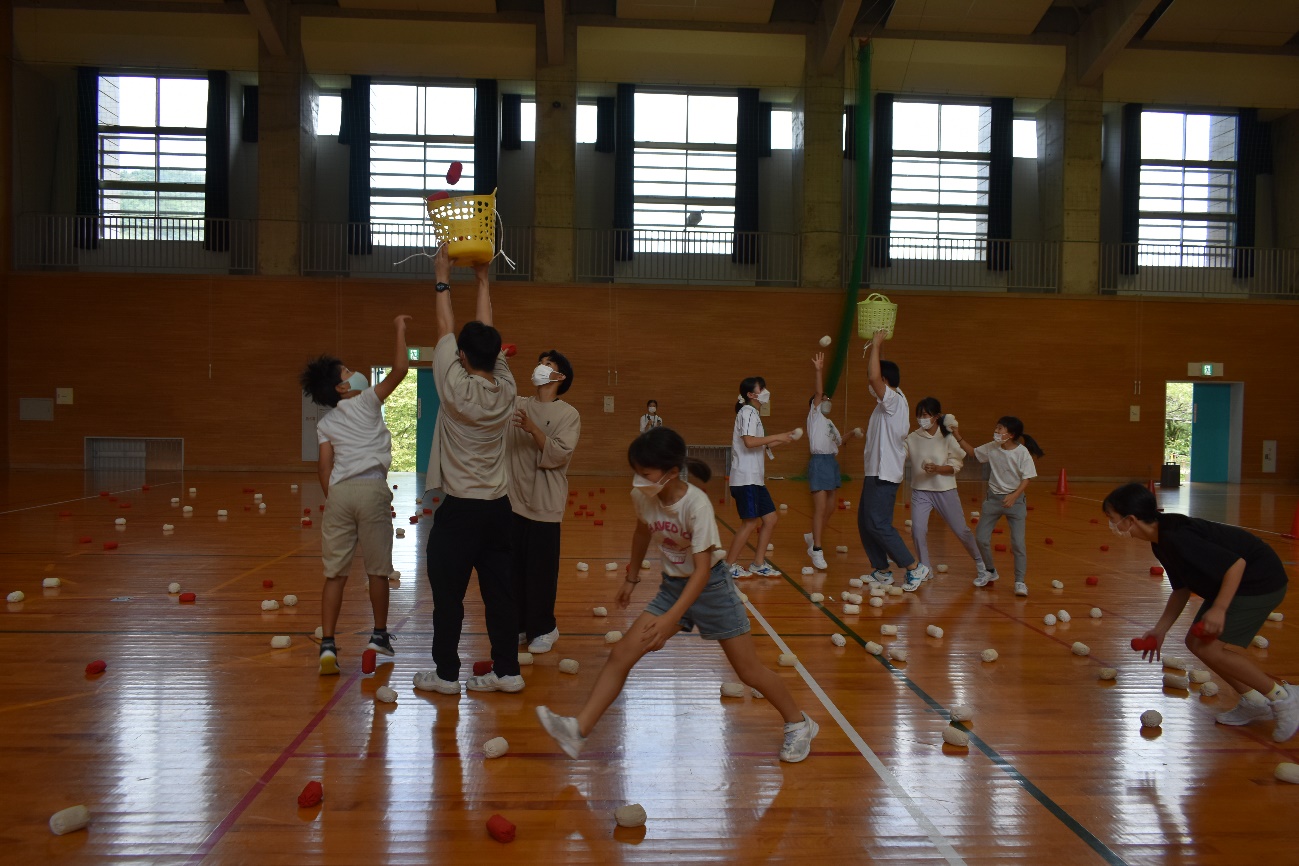 16日（土）17日（日）13：30　集合受付14：00　長土塀少年交流センター　出発14：30　ふれあい研修センター　着・開講式15：00　アイスブレイク　活動①　運動会（予定）18：00　夕食・自由時間19：00　活動②　夜の活動21：00　入浴・就寝準備22：00　消灯06：30　起床07：00　朝のつどい07：30　朝食・掃除・荷物移動09：00　活動③　野外炊飯（予定）12：00　昼食13：00　活動④　思い出作り（クラフト）14：30　閉講式15：00　ふれあい研修センター　出発15：30　長土塀青少年交流センター　着・解散団　体　名　　　　　　　　子連・少連学校名学年　　年ふりがな名　前男 ・ 女生年月日　　　　　年　　　　月　　　　日　　　　　年　　　　月　　　　日　　　　　年　　　　月　　　　日　　　　　年　　　　月　　　　日アレルギー無　　・　　有　　　（　　　　　　　　　　　　　　　　　　　　　　　　　　　　　　　　　　　　　　）無　　・　　有　　　（　　　　　　　　　　　　　　　　　　　　　　　　　　　　　　　　　　　　　　）無　　・　　有　　　（　　　　　　　　　　　　　　　　　　　　　　　　　　　　　　　　　　　　　　）無　　・　　有　　　（　　　　　　　　　　　　　　　　　　　　　　　　　　　　　　　　　　　　　　）無　　・　　有　　　（　　　　　　　　　　　　　　　　　　　　　　　　　　　　　　　　　　　　　　）無　　・　　有　　　（　　　　　　　　　　　　　　　　　　　　　　　　　　　　　　　　　　　　　　）無　　・　　有　　　（　　　　　　　　　　　　　　　　　　　　　　　　　　　　　　　　　　　　　　）保護者氏名印印印印印印印住　　所電話番号（緊急連絡先）電話番号（緊急連絡先）